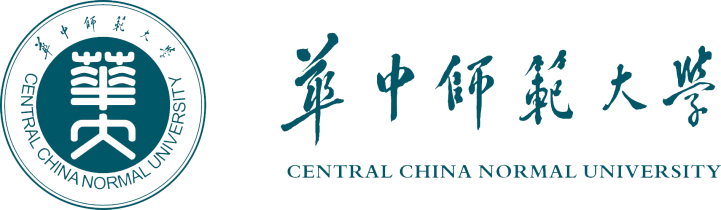                                  编号：    年度信息化项目立项申报书项目名称：                                      项目申报单位（盖章）：                           单位负责人（签字）：                   项目负责人（签字）：                   项目联系人（签字）：                   联系方式：                            申请金额：                            填报日期：        年     月     日    华中师范大学2022年9月制项目基本信息项目必要性分析项目可行性分析项目实施条件项目实施主要内容项目进度与计划安排项目风险与不确定性分析预期产出绩效项目支出预算明细表项目支出预算明细表项目名称项目名称项目属性项目属性1.延续项目 □  2.新增项目 □1.延续项目 □  2.新增项目 □1.延续项目 □  2.新增项目 □1.延续项目 □  2.新增项目 □1.延续项目 □  2.新增项目 □1.延续项目 □  2.新增项目 □项目类型项目类型1.硬件集成□  2. 信息系统□  3.服务□4.工程□  1.硬件集成□  2. 信息系统□  3.服务□4.工程□  1.硬件集成□  2. 信息系统□  3.服务□4.工程□  1.硬件集成□  2. 信息系统□  3.服务□4.工程□  1.硬件集成□  2. 信息系统□  3.服务□4.工程□  1.硬件集成□  2. 信息系统□  3.服务□4.工程□  预期完成时间预期完成时间           年       月           年       月           年       月           年       月           年       月           年       月建设时间建设时间2024年 □2024年 □2025年 □2025年 □2026年 □2026年 □申报金额申报金额项目牵头单位单位名称单位名称项目牵头单位项目负责人项目负责人职务职务项目牵头单位联系人联系人职务职务项目牵头单位固定电话固定电话移动电话移动电话项目牵头单位电子信箱电子信箱项目参与单位单位名称单位名称项目参与单位项目负责人项目负责人职务职务项目参与单位联系人联系人职务职务项目参与单位固定电话固定电话移动电话移动电话项目参与单位电子信箱电子信箱项目现状立项依据（可以从学校规划、业务需求、师生需求等方面阐述）与同类项目相比分析项目的主要思路与设想预算的合理性及可靠性分析（单台套50万以上设备或成熟软件须提供三家以上报价单）人员条件基础条件（项目已具备哪些软硬件实施条件，软件项目请与信息化办公室数据研发部8574联系，明确数据质量情况）主要内容建设方案（可行性）论证时间：x年x月计划招标时间：x年x月项目开发部署或到货安装周期：x个月试运行时间：x个月项目建设完成时间：x年x月主要风险与不确定性分析应对措施分析社会效益（社会效益主要包括办事效率、管理水平、师生公共服务等）经济效益（经济效益主要包括节约成本、节约人力物力等）项目支出预算及测算依据支出明细预算明细支出项目金额（万元）项目支出预算及测算依据支出明细预算合  计项目支出预算及测算依据支出明细预算1.项目支出预算及测算依据支出明细预算2.项目支出预算及测算依据支出明细预算3.项目支出预算及测算依据测算依据分项说明预算测算过程。分项说明预算测算过程。